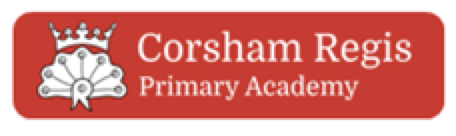 Skills and Knowledge-   Take one Picture: Paul CezanneSkills and Knowledge-   Take one Picture: Paul CezanneSkills and Knowledge-   Take one Picture: Paul CezanneQuestionAnswer1Who is Paul Cezanne?Paul Cezanne was a French artist who was part of the post-impressionist movement.2What is Cezanne’s most famous piece and what do you think about it?One of his most famous pieces is ‘The Card Players’. My opinion of this piece of work is______________________.3What is your favourite piece by Cezanne and how does it inspire you?My favourite design by Paul Cezanne is __________________I have chosen this piece because it has helped me with my art by_________________________________________________________________________________4What techniques do you need to make a detailed sculpture?Clay can be rolled, pinched, scratched and smoothed. Pieces can also be added for detail.5How could you make printing blocks to create a repeating pattern?There are several print processes we can use to create multiple prints and we can study Cezanne’s work to inspire our designs.6How do different paint techniques change the look of your art?We know that Cezanne experimented with colour and brushstrokes to create still life paintings.7How could you use digital media to create art?Digital media including computer graphics can be used creatively to create designs inspired by artists such as Cezanne.8What techniques and influences could you take from Cezanne to influence your own art?I can use the art created by Cezanne to create still life portraits.9What vocabulary could you use to describe different music?I can use a range of key vocabulary including pitch, tempo and beat as well as listening to composers such as Debussy, Saint–Saens and Strauss.10How could you make up, write down and perform your own piece of music?I can use ideas from composers such as Debussy and Saint-Saens to compose my own music. I can use online music app to help me. Key VocabularyKey VocabularyKey VocabularyWordDefinition1Still lifeA painting or drawing of an arrangement of objects.2CompositionThe way objects have been arranged in an art work3toneHow light or dark a shape is.4sculptureThe art or craft of producing three-dimensional artistic images by carving, chiselling, or moulding.5beatThe steady pulse that keeps going through a piece of music6tempoHow fast or slow the music is. The tempo can change during a piece of music.Interesting factsInteresting facts1Cezanne’s painting, ’The Card Players’, was sold for $250 million in 2011.2He was a post-impressionist painter along with Vincent van Gogh, Paul Gauguin and Georges Seurat.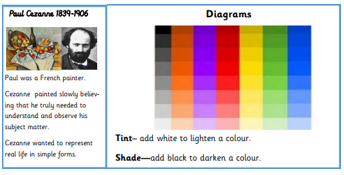 